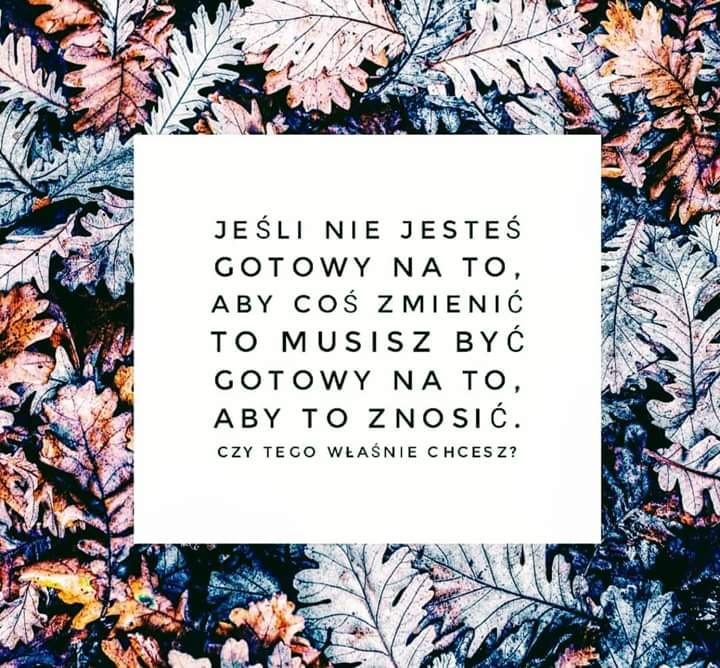 Propozycja warsztatów „Wszystko o rodzinie, dzieciach i uzależnieniach”Proponowane zagadnienia:Rodzina  pokoleniowa- korzenie charakteryzujące rodziny jako fragment wielopokoleniowego procesu w tym dysfunkcji rodziny.Rodziny  zdrowe a rodziny z problemem alkoholowym - komunikacja w rodzinie.Dojrzałe relacja a relacje niepełne czyli osób które  wychowały się w rodzinie dysfunkcyjnej i role dzieci w rodzinie z problemem alkoholowym.Jak to się dzieje, że osoba która miała w rodzinie ojca alkoholika wiąże się często nieświadomie z osobą uzależnioną.Mity dotyczące szczęścia małżeńskiego.Fazy etapy związku małżeńskiego, cykl życia w rodzinieKobiety i mężczyźni dzisiaj,co się zmieniło? Różnica w piciu kobiet i mężczyzn.Dzieci jak do nich mówić, rozmawiać i wychowywać do dojrzałościGrupy AA, Al- Anon , Al. Ateen jako formy rekonstrukcji rodzinyTerapia uzależnień.Terapia par w których jedna z osób leczyła się i wróciła z terapii a pomimo to trudno  się porozumiećProwadzący:Bogusława BłachowiczSpec. terapii uzależnień Certyfikat nr 265Terminy: do uzgodnieniaCzas trwania: 2 godzinyKoszt: 150 zł od osobyMiejsce: sala konferencyjna Centrum Sportu w Szamotułach